Образац 6 школе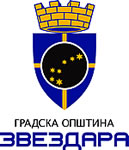 ГРАДСКА ОПШТИНА ЗВЕЗДАРАЗАВРШНИ ИЗВЕШТАЈ О РЕАЛИЗАЦИЈИ ПРОГРАМА Временски период за који се подноси извештај:Кратак опис циљева програма који су требали бити постигнути:Програм се реализовао током целе године, од 10. јануара до 31. децембра 2019.године. Обухватио је реализацију спортских секција, спортских ваннаставних активности и такмичења са циљем подстицања правилног психофизичког развоја деце и младих. Програм је конципиран тако да код деце и младих утиче на:Развој моторичких способностиУсвајање спортске технике Повезивање моторичких задатака у целину – играУсвајање правила спортске игреУсвајање основних елемената тактикеУтицај на правилно држање тела (превенција постуралних поремећаја);Развој дисциплине и самодисциплинеНеговање здравих животних стилова Развијање вештина индивидуалног и тимског рада Развијање и неговање правилног односа према саиграчима, противничким играчима, тренеру и судији, као и фер -плејаРазвијање одговорног односа према спортском вежбалиштуУ којој мери је програм реализован У оквиру реализације редовних часова физичког васпитања, секција и ваннаставних активности, пажљиво планираним вежбама за сваки узраст појединачно, радило се на реализацији постављених циљева. Током 2019. године реализован је: 1. Укупан број спортских секција за ученике од I до IV разреда:за дечаке ________; укупан број учесника: __________за девојчице: ______; укупан број учесника: ___________2. Укупан број спортских секција за ученике од V до VIII разреда:за дечаке _________; укупан број учесника: ________за девојчице _________; укупан број учесника: ________3. Школске екипе су учествовале на _______(број) такмичења, и то:На општинском нивоу:______(број)На градском нивоу: _______На националном нивоу: ______Укупан број учесника на такмичењима: ____________,дечака _______, девојчица _________Укупан број ваннаставних активности које су реализоване: _______	Укупан број учесника: _______, дечака_____, девојчица ______Напомена: Кошаркашко такмичење за ученице петог и шестог разреда, је једно такмичење, кошаркашко такмичење за ученике петог и шестог разреда је друго такмичење....Опис постигнутих резултата (према програмским целинама):Извршена је набавка спортске опреме и реквизитаПодаци о секцијама и такмичењима су излистани под тачкама 3. и 5. извештајаУ току редовног рада извршено је испитивање моторичких способности и усвојености технике – НАВЕСТИ КОЈИ ТЕСТ И ШТА СЕ ТЕСТИРАЛО. На основу анализе добијених података и опсервације ученика током реализације активности наставници су уочили:  око 80% полазника је унапредило моторички статусоко 80-90% полазника је усвајило елементе спортске технике 80-90% са успехом примењује научене елементе у игри 100% полазника је научило правила изабране спортске игре50-60%  ученика успешно примењује научене елементе тактике90% ученика прати и поступа по инструкцијама наставника, поштује правила понашања80-90% ученика редовно долази на тренинге и/или неоправдано не изостаје90% ученика прихвата тимске задатке и зна своју улогу95% ученика негује позитиван однос према према саиграчима, противничким играчима, тренеру и судији, и поштује правила фер -плеја95% ученика има одговоран однос према спортском вежбалишту (поштује правила, брине о спортским реквизитима, изградило је хигијенске навике)Број корисника и структура корисника обухваћених програмом (обавезно навести број корисника по узрасној и полној структури): Напомена: Може се копирати и табела која се налази у Извештају актива, ако садржи наведене податкеНепосредни учесници на реализацији програма:
6.1. Тим који је реализовао програм:
6.3. Организације партнери које су учествовале у програму: Реализација финансијског плана  програма (финансијски извештај може бити поднет као посебан прилог):7.1. ПриходиОбрачун трошкова (сваки трошак мора бити документован приложеним фотокопијама рачуна (или докуменат који су основ за исплату – уговор, одлука надлежног органа) издатим на организацију носиоца програма  и изводима из банке/Трезора којима се документују одговарајућа плаћања. Сваки трошак се означава одговарајућим бројем од 1 и даље. У обрачун се уписује назив и време настанка трошка и сваки појединачни износ. Документација која се односи на утрошак средстава мора да упућује на конкретни трошак из финансијског плана програма). Табела се може проширити колико је потребно да се обухвате сви трошкови.СПЕЦИФИКАЦИЈА РАСХОДА ЗА РЕАЛИЗАЦИЈУ ПРОГРАМАПРИКАЗАТИ ТРОШКОВЕ ЗА СРЕДСТВА ДОБИЈЕНА ИЗ БУЏЕТА ГО ЗВЕЗДАРА7.3. Дугови (издаци за реализацију програма који нису покривени, према висини и врсти): Кратак опис проблема који су се јавили током реализације програма:9. Оцена ревизораДатум _____________________М.П.РУКОВОДИЛАЦ ПРОГРАМА		  ЛИЦЕ ОВЛАШЋЕНО ЗА ЗАСТУПАЊЕ________________________                                  __________________________________Назив програма Назив носиоца програма ТелефонФаксЕ-маилАдресаЛице овлашћено на заступањеРуководилац програмаБрој уговораПочетак реализацијеЗавршетак програмаСекцијаРазредБрој девојчицаБрој дечакаУкупноЗадужени наставнициВреме реализацијепр. за средњошколцеКОШАРКАI-IV1525Континуирано или 1 месецУкупно:Такмичење - областНиво(За републичко такмичење, навести и место одржавања)РазредБрој девојчицаБрој дечакаОсвојено местоЗадужен наставникпр. КошаркаОпштинскоГрадскоV-VI12IIIIМилан Петровићпр. КошаркаОпштинскоV-VI12IIМилан ПетровићВаннаставне активности (спортски дан, крос, сајам спорта...РазредБрој девојчицаБрој дечакаУкупноМесто и време одржавањапр. кросV-VIII217 (око)315 (око)532Школамај 2021Име и презиме, звањеe-mailБрој телефонаИЗВОР ПРИХОДАИзнос средставаОпштина100.000,00Град БеоградРепублика СрбијаНадлежни спортски савезСопствена средства за реализацију програмаСпонзорствоДонаторствоОстали извори (прецизирати који) УКУПНИ ПРИХОДИВРСТА ТРОШКОВАБрој рачуна/фактуре по којој је извршено плаћањеНазив пр. лица коме је извршено плаћање Број извода из банке и датум трансакцијеНумеричка ознака документа у прилогуИЗНОСОПРАВДАНИ ДИРЕКТНИ ТРОШКОВИ РЕАЛИЗАЦИЈЕ ПРОГРАМА(по редоследу врсте трошкова из обрасца предлога годишњег, односно посебног програма)1.2.3.4.5.6.Директни трошкови укупноОПРАВДАНИ ИНДИРЕКТНИ ТРОШКОВИ НОСИОЦА ПРОГРАМА1.2.Индиректни трошкови укупноУКУПНО: УКУПНО: УКУПНО: УКУПНО: УКУПНО: Датум пријема извештаја:Извештај прегледао Одељење за друштвене делатности:Извештај прихваћен и позитивно оцењен                   ДА                               НЕДатум:Финансијски извештај прихваћенОдељење за финансије и привредуИзвештај прихваћен и позитивно оцењен                   ДА                               НЕ